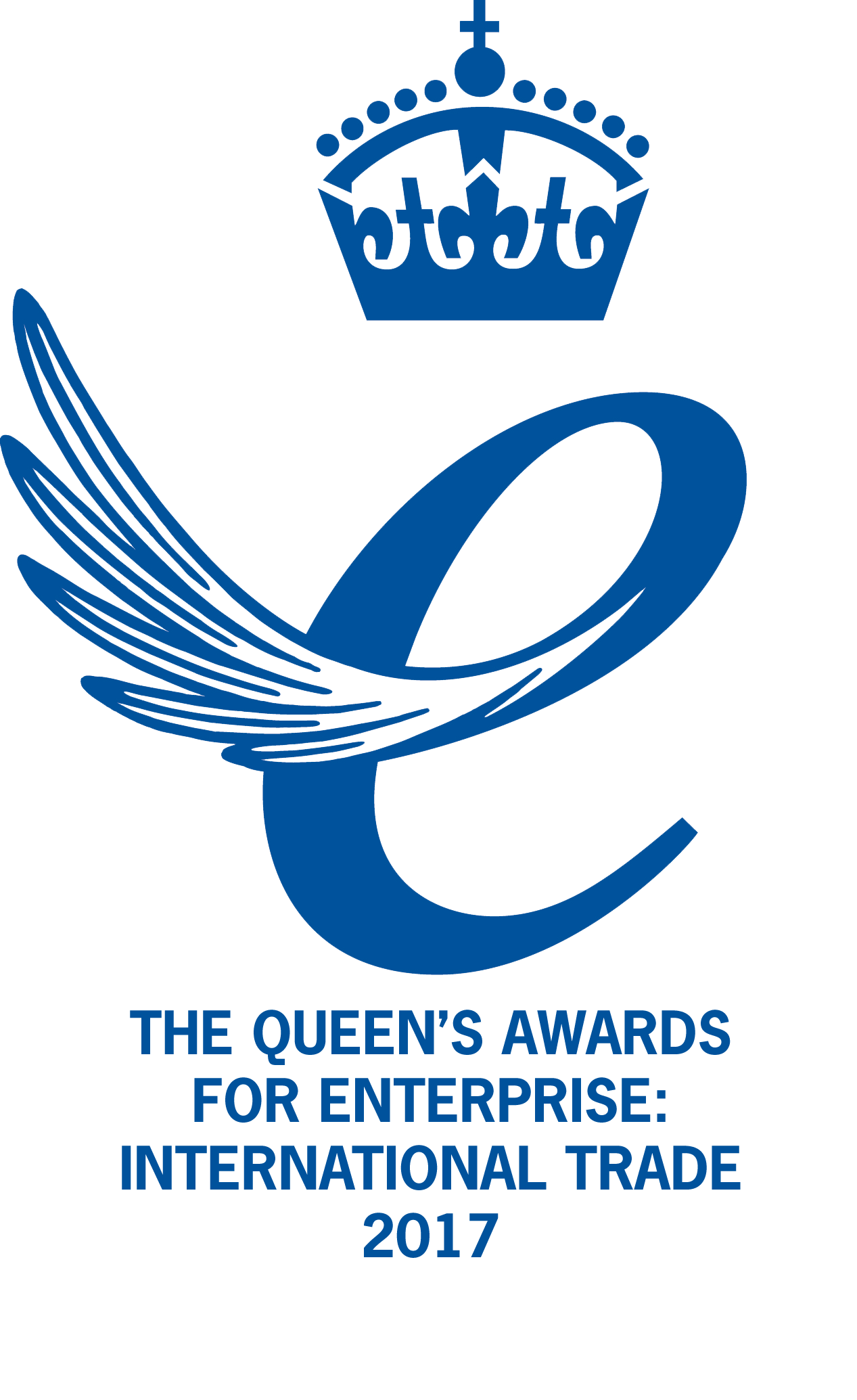 Superyacht Tenders and Toys wins prestigious Queen’s Award for Enterprise: International Trade 2017Superyacht Tenders and Toys (SYTT) is proud to announce that it has been awarded The Queen’s Award for Enterprise 2017 in recognition of its outstanding growth and contribution to international trade. The Queen’s Award for Enterprise is the UK’s highest accolade for business success, celebrating the country’s achievements in international trade, innovation and sustainable development. Superyacht Tenders and Toys was set up in 2011 by Josh and Claire Richardson after identifying a niche in the market for providing superyacht owners and captains with a one-stop-shop for all tenders and toys. The company has grown significantly since then and continues to go from strength to strength with lots of exciting projects in the pipeline.Josh Richardson of SYTT says: ‘We are thrilled to receive the Queen’s Award for Enterprise. This award recognises all the hard work that the whole team have put in over the last few years to grow the business and ensure that we can always provide our clients with the highest levels of customer service and support. We would also like to thank our clients and suppliers for their continued support and we look forward to further future collaborations.’The presentation of the award will be made by Her Majesty the Queen’s Lord Lieutenant for Suffolk, Clare Countess of Euston, at SYTT’s UK headquarters and Josh and Claire will be attending a reception at Buckingham Palace later in the year to meet the Queen and other senior members of the Royal Family. To learn more about Superyacht Tenders and Toys, visit 
www.superyachttendersandtoys.com ENDS
Media enquiries via Marine Advertising Agency: 
Alison Willis, alison@marineadagency.com 
Emma Stanbury, emma@marineadagency.com 
T: 023 9252 2044 Or 
Josh Richardson, Superyacht Tenders and Toys
T: UK +442380016363
T: France +33489733347
T: US +19643029066 
E: info@superyachttendersandtoys.com Notes to Editors: Superyacht Tenders and Toys is the leading independent consultancy and management company specialising in all superyacht tender and toy needs and provides practical solutions for the World’s finest yachts.